2018教师资格证考试《教育知识与能力》押题及答案一、单项选择题(本大题共21小题,每小题2分,共42分)1、在科学分类中,首次将教学作为一门独立的学科划分出来的学者是(      )A.卢梭    B.培根   C.康德  D.洛克2、人类历史上最早专门论述教育问题的著作是(      )A.《学记》   B.《孟子》  C.《论语》  D.《中庸》3、教育具有自身的特点和規律,对政治经济制度和生产力有能动作用。这说明教育具有(    )A.历史性   B.阶级性   C.社会生产性   D.相对独立性4、科学技术知识的再生产有多种途径,其中最重要的途径是(    )A.社会生活    B.科学实验   C.生产劳动   D.学校教育5、“再生产科学所必要的劳动时间,同最初生产科学所需要的劳动时间是无法相比的,例如学生在一个小时内就能学会二项式定理。”这表明教学活动具有(    )A.引导性     B.简捷性   C.直接性   D.实践性6、发达国家大多已普及12年义务教育,而发展中国家一般仅普及9年义务教育。这说明从根本上制约发展规模和速度的社会因素是(    )A.政治经济制度  B.生产力发展水平 C.人口数量和质量 D.社会意识开态7、我国字校德育包括的三个基本组成音分是(    )A.思想教育、品德教育和纪律教育   B.政治教育、道德教育和公民教育C.道德教育、政治教育和思想教育   D.道德教育、政治教育和纪律教育8、张校长特别重视学校文化建设,提出“让学校的每一面墙都开口说话”,以此来促进学生品德的发展。张校长强调的德育方法是(    )A.陶冶法    B.示范法    C.锻炼法  D.说服法9、美国学者罗杰斯认为,人皆具有先天的优良潜能,教育的作用在于使之实现。由此,他提出了“以学生为中心”“让学生自发学习”的教学模式。该模式称为(   )A.指导性教学     B.情景教学    C.非指导性教学   D.程序教学10.学校课程有多种类型,其中最有利于学生系统掌握人类所取得的经验和科学认识的课程是(    )A.学科课程    B.经验课程   C.活动课程  D.隐性课程11.以一定的课程观为指导,制定课程标准,选择和组织课程内容。预设学习活动方式(   )A.课程评价    B.课程实施   C.课程组织  D.课程设计12、维果茨基认为评价人类发展应该从四个层面进行,除了微观、个体、社会历史之外,第四个层面是(  )A.文化层面   B.系统层面   C.技术层面  D.规范层面13、当人们听到一种自己觉得可怕的声音时。往往会感到发冷,甚至起鸡皮疙瘩。这种现象称为(  )A.适应    B.对比    C.联觉   D.后像14隐藏图形测验佥中,要求被试在较复杂的图开中(见图1中的右图)把隐蔽在其中的简单图形分离出来(见图1中的左图)。有些被试能排除背景因素的干扰,从复杂图形中迅速、容易地分离出(知觉到)指定的简单图形。这些被试的认知方式为(   )A.整体性     B.序列性   C.场独立性   D.场依存性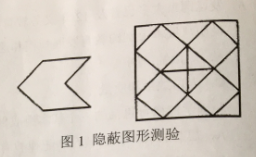 把隐蔽的简单图形分离出来，这些被试的认知方式为 (2分)15、学习了三角形和长方形的面积公式之后,再学刁梯形的面积公式就比较顺利。这种迁移属于(     )A.零迁移   B.逆向迁移   C.负迁移  D.正迁移16、在心理学实验中,为了使小狗能够区分开圆形光圈和椭圆形光圈,研究者只在圆形光圈出现时才给予食物强化,而在呈现椭圆形光圈时不给予强化,那么小狗便可以学会只对圆形光圈做出反应而不理会椭圆形光圈。该过程称为(   )A.刺激分化    B.刺激泛化   C.刺激获得 D.刺激消退17、初一学生许明努力学习就是想获得亲朋好友的赞扬。根据奥苏泊尔的相关理论,驱动许明行为的是(     )A.认知内驱力   B.附属内驱力   C.自我提高内驱力  D.成就内驱力18、沙赫特一辛格的情绪理论认为,对情绪产生起决定作用的因素是(    )A.环境    B.生理  C.刺激  D.认知19、在对学生李刚网络成瘾的干预中,老师要求在手腕上套一根橡皮筋,一旦感觉自己想上网就用力拉橡皮筋弹自己。这位老师所要求的方法称为(    )A.强化干预法   B.厌恶干预法   C.转移注意法  D.延迟满足法20、在一次心理健康培训班教学测验中,关于学校心理辅导的一般目标,学员们的答案不一,共有四种。其中,正确的是(    )A.学会调适和寻求发展     B.学会调节和学会适应C.学会调适和寻求健康     D.适应学习和适应社会21、江金当了一段时间教师后感到自己完全能够适应教学的基本要求,此时他把关注的焦点投向了如何提高学生成绩、教好每一堂课。按照富勒的教师成长阶段论,江金处于(     )A关注生存阶段    B关注学生阶段   C关注情境阶段  D关注自我阶段二、辨析题(本大题共4小题,每小题8分,共32分)判断正误,并说明理由。22、教育具有历史继承性23、教学是学校实现教育目的的基本途径24、注意的分配就是注意的分散。25、学生知识越多,说明学生能力越强。三、简答题(本大题共4小题,每小题10分,共40分)26、简述教材编写的基本要求。27、简述班主任应具备的基本条件。28、学习动机的定义与功能是什么?29、加涅将学习结果分为哪几类?四、材料分析题(本大题共2小题,每小题18分,共36分)阅读材料,并回答问题。30、材料:开学不久,班主任贾老师发现明同学不喜欢学习,上课不认真听讲,经常做小动作,不按时完成作业。贾老师经过一段时间的了解,发现明然有不少缺点,但也有优点,需要肯定和鼓励。于是,贾老师找他谈话说:“你有缺点,但也有优点,可能你自己还没有发现这样吧,我限你在两天内找找自己的优点,如实向我汇报,不然我可就要批评你了。”第三天,明朗找到贾老师,很不好意思地说:“老师,我心肠好,力气大,毕业后想当兵。”贾老师说:“这就是了不起的长处,心肠好,乐于助人,到哪里都需要这种人,你力气大,想当兵,保家卫国,是很光茉的事,你的理想很实在,不过当兵同样需要学习科学文化只是,需要真才实学。”听了老师的话,明朗脸上露出了微笑。从此,明朗严格要求自己,认真学习养成了良好的习惯,各方面都有了很大的进步。(1)结合材料,谈谈贾老师主要遵循了哪一德育原则?(6分)(2)贯彻这一原则有哪些基本要求?(12分)31、材料下面是有关中学生的几个生活情境:情景1:一天放学后,高一学生张欣因送生病的同学,回家时间比平时迟了一个多小时,当张欣一推开家门时,着急的妈妈便过去说了她几句,话里没有任何指责的意思,只是嘱咐女儿不要回来太晚了。但是,张欣顿时暴跳如雷:“你不相信我!”她叫道:“你们总是告诉我该做什么,你们根本就不相信我!”她的情绪非常激动,头也不回地走出家门。情景2:初二学生王芳丰非常喜欢好朋友丽丽,在她眼里,丽丽简直就是个完美的人,她不容同学说丽丽的坏话。可是有一天,当王芳听说好朋友丽丽把自己告诉她的秘密告诉了别人,便匆匆找到了丽丽,对着她大声呵斥,指责她是一个骗子,再也不信任她了。情景3:初三数学模拟考试试卷发下来,岳勇取得了他上初三以来最好的成绩,他非常高兴,兴奋不已,真想大声欢呼。但当他得知本次考试中大多数同学都考的不好时,他控制了自己内心的激动,表现出若无其事的样子。问题(1)结合材料,分析中学生的情绪发展的主要特点。(9分)(2)如何知道中学生进行有效的情绪调节。(9分)二、辨析题参考答案：22. 答案:此题说法正确。教育的社会属性包括：永恒性、历史性、相对独立性。其中相对独立性包括三方面，分别是：质的规定性、历史继承性、与社会生产力和政治经济制度发展的不平衡性。任何教育都具有历史继承性，教育要注意继承与发扬本民族的传统。23. 答案:此题说法正确。教学是在国家教育目的规范下，由教师的教与学生的学共同组成的一种活动。教学是进行全面发展教育，实现培养目标的基本途径，为个人全面发展提供科学的基础和实践，是培养学生个性全面发展的重要环节。因此，教学是学校实现教育目的基本途径，但不是唯一途径。除了课堂教学之外，课外活动、社会实践活动等也是实现学校教育目的的途径。24. 答案:此题说法错误。注意的分配是在同一时间把注意力集中于两种或两种以上对象或活动上的特性，它是主动的，是注意的重要品质;注意的分散是指注意离开了心理活动所要指向的对象，而被无关的对象吸引去的现象，它是被动的，是注意稳定性相反的一种现象。不能将二者混同，故上述说法是错误的。25. 答案:此题说法错误。知识是个体与环境相互作用后获得的信息及其组织，是人脑对客观事物的特征与联系的反映。能力是指直接影响个体的活动效率，并促使活动顺利完成的个性心理特征。知识是能力形成的基础，并能推动能力的发展，能力影响知识的掌握水平和学习进度。但是知识的掌握并不必然导致能力的发展，知识的掌握只有达到熟练程度，通过广泛迁移，才能促进能力的发展，故上述说法不正确。三、简答题26. 参考答案:(1)科学性与思想性统一。教材是直接反映教学内容的,所以在内容上一定要准确无误。同时各学科教材还必须体现一定思想性，寓思想政治教育于各科教学中，力求结合本学科特点和不同年级学生的接受能力，对学生进行具体生动的富有感染力的思想政治教育和品德教育。(2)知识的内在逻辑和教学法要求的统一。教材体现为传授知识的逻辑性和连续性，所以编写教材时既要符合学生生理、心理发展的顺序，还要符合知识的逻辑顺序。只有把两者统一起来教材才能起到应有的作用。(3)易懂性。教材是学生学习的主要依据，不同年龄段的学生理解能力不同，所以教材内容的叙述要简明、准确、生动，标题、结论要醒目，字体大小、用词要适当。这样才能让学生更容易读懂教材。(4)理论与实践统一。教材既要有理论，又要通过实践来验证理论。教材要结合实际材料来论证理论。使学生通过教科书的学习既学会了理论，又能较好地应用理论。(5)教材应具有开放性，应有利于学生改变呆板的学习方式，引导学生观察、实践、资料搜集、合作交流以及体验、感悟和反思活动，从而实现其学习方式的多样化。拓展其学习的时间和空间。(6)教材应关注并充分利用学生的生活经验，及时恰当地反映科学技术发展的新成果，增强书本知识与现实生活的联系，努力克服学科中心主义倾向。27. 参考答案:(1)拥护党在社会主义初级阶段的基本路线，坚持四项基本原则; (2)热爱学生，热爱教育事业，热心班主任工作;(3)品行端正，能以身作则，为人师表;(4)教育思想端正，有一定的教育科学知识和一定的教学能力;(5)有一定的组织管理能力和较强的责任心。28. 参考答案:(1)学习动机的含义学习动机是指激发和维持个体学习活动，并将学习活动指向一定学习目标的动力机制，是直接推动学生学习的内部动力。这种动力机制表现为推力、拉力和压力三种动力因素之间的相互作用。(2)学习动机的功能 ①激活功能 ②指向功能 ③维持功能29. 参考答案: 加涅根据学生的学习结果，把学习分为如下五类：(1)言语信息的学习即掌握以言语信息传递的内容，学习结果是以言语信息表现出来的，帮助学生解决“是什么”的问题。(2)智慧技能分为辨别、概念、规则、高级规则(解决问题)等。(3)认知策略是学习者用以支配他自己的注意、学习、记忆和思维的有内在组织的才能，这种才能使得学习过程的执行控制成为可能。(4)态度指对人、事物及事件所采取的行动。包括对家庭、社会关系的认识，对某种活动产生的情感等。(5)动作技能又称运动技能，如体操运动、写字技能，它也是能力的一个组成部分。四、材料分析题30. 参考答案:(1)材料中体现的德育原则是依靠积极因素，克服消极因素。德育工作中，教育者要善于依靠、发扬学生自身的积极因素，调动学生自我教育的积极性，克服消极因素，长善救失，发扬优点克服缺点。材料中贾老师能够了解到并认可学生心肠好、乐于助人、力气大等优点，同时也教导学生要严格要求自己，养成良好的学习习惯体现了这一原则。(2)贯彻这个原则的基本要求：①教育者要用一分为二的观点，全面分析，客观地评价学生的优点和不足;②教育者要有意识地创造条件，将学生思想中的消极因素转化为积极因素; ③教育者要提高学生自我认识、自我评价能力，启发他们自觉思考，克服缺点，发扬优点。31.参考答案:(1)青少年情绪体验跌宕起伏、剧烈波动。具体表现在： ①爆发性和冲动性。情景一中的张欣在妈妈表达了关心之后“暴跳如雷”，情景二中的王芳对好朋友“大声呵斥”，都是情绪外化的表现，体现出了爆发性、冲动性的特点; ②外露性和内隐性。一方面中学生乐于表达自己的情绪，当同时由于自控能力的增强而表现出一定的内隐性。情景三中的岳勇成绩满意很想大声欢呼是情绪外露性的表现，但在同学面前能表现出“若无其事”体现了情绪的内隐性。除此之后，中学的情绪还具有不稳定性和两极性、心境化和持久性的等特点。在开展教育活动时，要关注青少年的阶段性特征。(2)采用正确恰当的方法指导中学生进行情绪调节： ①敏锐觉察情绪; ②平和接纳情绪状态;③正确调整情绪;④有效表达情绪;⑤保持和创造快乐的情绪。